BIBLIOGRAFIE pentru organizarea concursului de recrutare pentru ocuparea funcției publice de-execuție—vacantă- de inspector,- clasa.-.l,_ grad_profesional superior în cadrul Compartimentului agricol, din aparatul de specialitate al primarului comunei Hoghilag, județul Sibiu, perioadă nedeterminatăConstituția României titlul I și II ;Partea a VI a din O.U.G. Nr 57/2019 privind Codul administrativ cu modificările și completările ulterioare ;Legea nr. 202/2002 privind egalitatea de șanse între femei și bărbați; 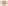 Legea nr. 18/1991, Legea fondului funciar, actualizată;Legea nr. 1/2000, pentru reconstituirea dreptului de proprietate asupra terenurilor agricole și a celor forestiere, solicitate potrivit prevederilor Legii fondului funciar nr. 18/1991 și ale Legii nr. 169/1997, actualizată;Legea nr. 247/2005, privind reforma în domeniile proprietății și a justiției, precum și unele măsuri adiacente, actualizată;Legea nr. 165/2013, privind măsurile pentru finalizarea procesului de restituire, în natura sau prin echivalent, a imobilelor preluate în mod abuziv în perioada regimului comunist în România, actualizată;Legea nr. 7/1996, Legea cadastrului și a publicității imobiliare, actualizată.Ordonanța Guvernului nr. 28/2008, privind registrul agricol, actualizată;9.         Hotărârea Guvernului nr. 661/2001, privind procedura de eliberare a certificatului de producător;10.        Legea nr. 677/2001, pentru protecția persoanelor cu privire la prelucrarea datelor cu caracter personal și libera circulație a acestor date, actualizată; 11.        Legea nr. 287/2009, privind Codul civil: art. 1836-1850; 12.        Legea nr. 54/1998, privind circulația juridică a terenurilor.         PRIMAR,LAZĂR NICOLAE